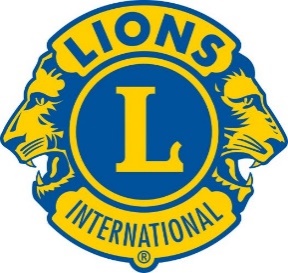 West Virginia Past District Governors AssociationCouncil Appreciation LuncheonDate:  Saturday August 5, 2023 @ noonWhere:  Best Western Plus, 100 Lodgeville Road, Cost per person:  $25.00All Lions and guests are welcome and encouraged to attend to honor our outgoing Council of Governors: CC Susan Long, DG Jay Houser, DG Gray Jones and DG Carla Finch, as well as our MD29 Chairpersons.Note:  The Council of Governors meeting will take place at 10:00 that morning at Best Western Plus.Make your reservation in advance by contacting PCC Al Cox at304-216-5251 or by mailing this registration.Attendee Name (s): __________________________________________________________________________________________________________________________                                           Address/phone/emailLunch Menu:Tossed Salad w/Assorted dressings - Fresh Fruit SaladRoast Beef - Stuffed Chicken Breast - Mashed potatoes w/both beef and chicken gravy - Country Style Green Beans - Fresh baked rolls w/butter     Coffee, Iced Tea and Water - Fresh baked cookiesMake check to WVPDGA and mail to:PCC Al Cox, 313 Worley Avenue, Clarksburg, WV 26301                            Deadline for reservations is August 1, 2023